Palfrey Park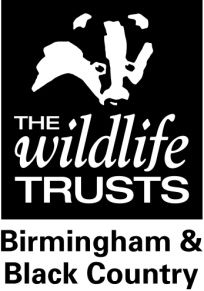 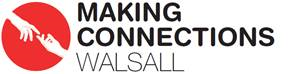 The programme is designed for those who feel they are less mobile but want to get outdoors and engage with nature through interesting short walks, talks and activities. Shown to improve both physical and mental
wellbeing we will follow a set of core themes in the 5 ways to well-being:Introduction to the health and well-being benefits of connecting with nature in the city, wherever you live How to build nature into your everyday lifeWhere to find the wild spaces across Birmingham and the Black CountryExplore – through wildlife walks, discovering locally accessible spaces to encounter the natural worldLearn – hands on learning about different environments including woodlands, meadows, canals and pondsGive – protecting local wild space by volunteering and practical conservation activityTake notice – how to be mindful in natureBe active - fitness through the walks and volunteering activityConnect – how to stay connected with nature and ways to join other groups locallyThis is a FREE 8-week Health and Wellbeing Course for local Walsall residents aged 60+ that want to get out of the house, meet new people, make friends and enjoy and learn about nature. This program is designed to be nature friendly. If you would like to be involved please contact Emma at: emma.s@bbcwildlife.org.uk or call 0121 523 0094.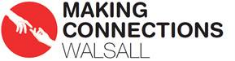 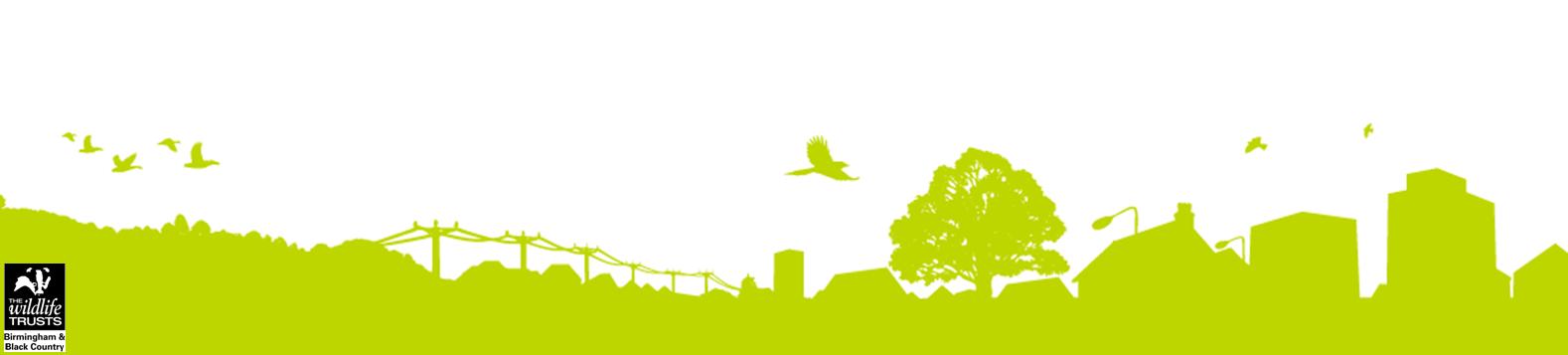 Session
Activities
Session
ActivitiesSession 110/07/2019
3 hours
13:00pm – 16:00pm- Intro to health and well-being in the urban environment- Phenology walk- 30 days wild talk- Wellbeing activitySession 5
07/08/20193 hours
13:00pm – 16:00pm- Natural Childhood- Meet local nursery children- Nature rafts- Pooh Sticks- Question timeSession 2 
17/07/2019
3 hours
13:00pm – 16:00pm- City birds- Tuning into nature- Bird Songs- Creating bird feeders- Bird SpottingSession 6 
14/08/20193 hours
13:00pm – 16:00pm- Field Trip to Pelsall Common- Freshwater invertebrates- Stream Dipping- River pollution- Wildlife Walk Session 3
24/07/20193 hours
13:00pm – 16:00pm- Discovering and exploring wild spaces- Visit Bar Beacon LNR- Wildlife Spotting-Tuning into nature- Local wild spaces and ecological corridors Session 7 21/08/2019     3 hours
13:00pm – 16:00pm- Pollinators- Visit Bentley Haye LNR- Pollinator spotting walk- Identifying Bees- Making Bee B&BsSession 4 
31/07/20193 hours
13:00pm – 16:00pm- Wildlife Gardening- Volunteering on-site- Bug houses- Afternoon nature tea- Make your garden wildSession 8 28/08/20193 hours
13:00pm – 16:00pm- Phenology walk- Volunteering on-site- Wild Kitchen- Reflections and the future